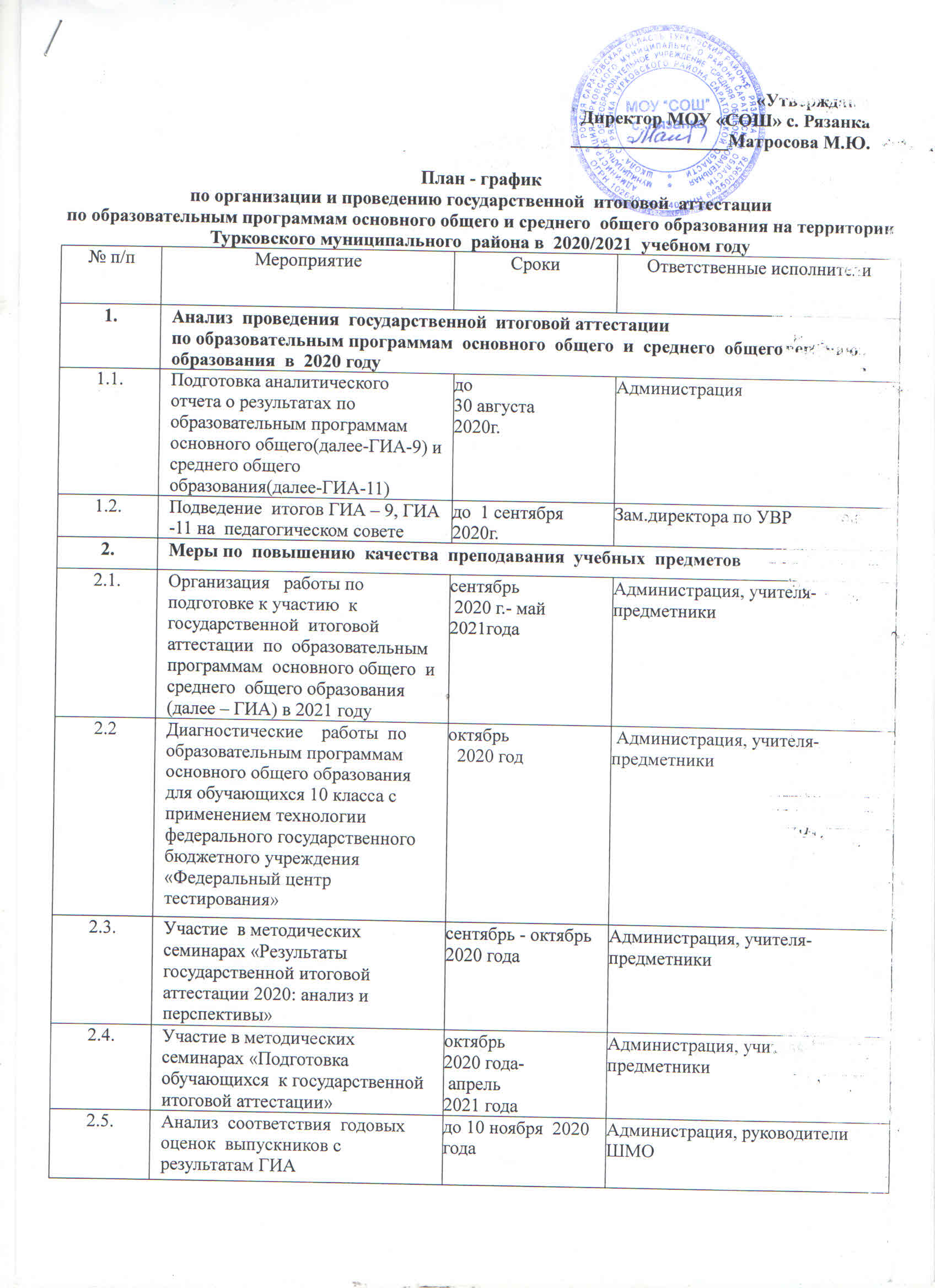 2.6.Организация   работы  телефона  «горячей  линии»сентябрь 2020годаАдминистрация2.7.Участие  в  проблемных курсах, учебных и   методических семинарах «Подготовка к государственной итоговой аттестации: формула успеха» 2020/2021 учебный годАдминистрация, учителя-предметники2.8.Проведение  независимого  контроля  качества   образования2020/2021учебный  годАдминистрация, 2.9.Проведение     диагностики  первичного  выбора  предметов  для  участия  в  ГИАдо  10 октября 2020 г.Администрация, 2.10.Формирование  состава обучающихся, требующих особого внимания   по   подготовке  к  ГИАдо  10 октября 2020 г.Администрация, 2.11.Участие в консультировании педагогов по вопросам подготовки обучающихся к ГИА (по всем предметам)постоянно  в  течение  2020/2021  учебного  года   Администрация, 2.12.Участие в региональных проверочных работах  по математике 9 класс15-18 декабря 2020 года,16 -20 марта 2021годаАдминистрация, учителя-предметники2.13.Участие  во  Всероссийских  проверочных  работах2020/2021 учебный  год (по  плану)   Администрация, учителя-предметники2.14Тренировочный экзамен по учебному предмету «Информатика и информационно-коммуникативные технологии(ИКТ)» в  компьютерной форме.ноябрь 2020 годаАдминистрация, учителя-предметники2.15.Организация подготовки обучающихся  9 классов к  итоговому  собеседованию по русскому языкусентябрь 2020 года – февраль 2021 годаАдминистрация, учителя-предметники2.16.Организация подготовки обучающихся к ГИАпостоянно в течение 2020/ 2021учебного годаАдминистрация, учителя-предметники2.17.Организация подготовки обучающихся к итоговому сочинению (изложению)сентябрь – ноябрь 2020годаАдминистрация, учителя-предметники3.Мероприятия    по    нормативному,       инструктивному   и  методическому    обеспечению  государственной  итоговой  аттестации  по  образовательным  программам  основного  общего  и  среднего  общего  образованияМероприятия    по    нормативному,       инструктивному   и  методическому    обеспечению  государственной  итоговой  аттестации  по  образовательным  программам  основного  общего  и  среднего  общего  образованияМероприятия    по    нормативному,       инструктивному   и  методическому    обеспечению  государственной  итоговой  аттестации  по  образовательным  программам  основного  общего  и  среднего  общего  образования3.1.Ознакомление с  распоряжением  главы  администрации  Турковского  муниципального  района  «О  проведении   в  Турковском  муниципальном  районе  государственной  итоговой  аттестации  по  образовательным  программам  основного  общего  и  среднего  общего  образования  в  2021году»      январь        2021 годАдминистрация, учителя-предметники3.2.Разработка  приказов  МОУ «СОШ» с. Рязанка по  организации  и  проведению  государственной  итоговой  аттестации  по  образовательным  программам  основного  общего  и  среднего  общего  образования  в  2020/2021учебном  году  Разработка  приказов  МОУ «СОШ» с. Рязанка по  организации  и  проведению  государственной  итоговой  аттестации  по  образовательным  программам  основного  общего  и  среднего  общего  образования  в  2020/2021учебном  году  Разработка  приказов  МОУ «СОШ» с. Рязанка по  организации  и  проведению  государственной  итоговой  аттестации  по  образовательным  программам  основного  общего  и  среднего  общего  образования  в  2020/2021учебном  году  3.2.1.О  назначении  шнольного    координатора  по  организации  и  проведению государственной  итоговой  аттестации  по  образовательным  программам  основного  общего  и  среднего  общего  образования в 2020/2021 учебном годусентябрь 2020 годаАдминистрация, 3.2.2.Ознакомление с приказом «О  перечне  видов  работ  по  подготовке  и  проведению государственной  итоговой аттестации  по образовательным  программам   основного общего   и среднего  общего  образования» октябрь 2020 годаАдминистрация, учителя-предметники3.2.3 Ознакомление с приказом «Об  организации  подготовки  и  проведения  государственной  итоговой  аттестации  по  образовательным  программам  основного  общего  и  среднего  общего  образования  на  территории  Турковского  муниципального  района  в  2020-2021 учебном  году»сентябрь-октябрь 2020 годаАдминистрация, учителя-предметники3.2.4.Ознакомление с приказом «Об  организации  информирования  участников  государственной  итоговой  аттестации     по   образовательным  программам  основного  общего образования и  их  родителей     (законных  представителей) по  вопросам  организации   и  проведения  итогового  собеседования  по  русскому  языку, государственной  итоговой  аттестации по образовательным программам  основного  общего  образования»сентябрь 2020 годаАдминистрация, учителя-предметники3.2.5.Ознакомление с приказом «Об  организации  информирования  участников  государственной итоговой  аттестации по образовательным программам  среднего  общего  образования  и  их родителей(законных представителей) по  вопросам  организации  и  проведения  государственной  итоговой  аттестации  по  образовательным  программам  среднего  общего  образования, итогового сочинения(изложения)»сентябрь 2020 годаАдминистрация, учителя-предметники3.2.6.Ознакомление с приказом «Об организации и проведении региональных проверочных работ по математике для обучающихся  9 – х классов в 2020/2021 учебном году»ноябрь      2020 годаАдминистрация, учителя-предметники3.2.7.Ознакомление с приказом «О проведении тренировочного экзамена по учебному предмету «Информатика и информационно-коммуникационные технологии(ИКТ) в компьютерной форме»ноябрь                 2020 годаАдминистрация, учителя-предметники3.2.8.Ознакомление с приказом «О проведении итогового сочинения (изложения) в 2020/2021 учебном году»ноябрь
2020 годаАдминистрация, учителя-предметники3.2.9.Ознакомление с приказом «О проведении итогового собеседования по русскому языку  в 2020/2021учебном году»декабрь
2020 годаАдминистрация, учителя-предметники3.2.10.Ознакомление с приказом «О проведении тренировочного экзамена по учебному предмету «Информатика и  информационно-коммуникационные технологии(ИКТ)» в компьютерной форме собеседования по русскому языку  в 2020/2021учебном году»ноябрь
2020 года  Администрация, учителя-предметники3.2.11.Ознакомление с приказом «О  сроках,  порядке  и  местах  подачи  заявлений   на  сдачу государственной  итоговой  аттестации  по   образовательным  программам  основного общего  и  среднего  общего  образования,  местах  регистрации  на  сдачу  единого  государственного   экзамена (для  выпускников  прошлых  лет) в 2020/2021 учебном году»ноябрь 2020 г.Администрация, учителя-предметники3.2.12.Участие в  проведении областного родительского собрания «Готовимся к экзаменам вместе»октябрь, ноябрь 
2020 годаянварь 2021 годаАдминистрация, кл.руководители 9,11 классов3.2.13Ознакомление с приказом «О  порядке подачи заявлений на прохождение государственной итоговой аттестации по образовательным программам основного общего образования  в 2021году»декабрь 2020 г.Администрация, учителя-предметники3.2.14.Ознакомление с приказом «О порядке окончания 2020/2021 учебного года и проведения государственной итоговой аттестации обучающихся 9, 11 классов общеобразовательных учреждений района»май2021 годаАдминистрация, учителя-предметники3.3.Подготовка информационных писем управления  образования  по организации и проведению государственной  итоговой аттестации и единого государственного экзамена в 2021году в Турковском районе:Подготовка информационных писем управления  образования  по организации и проведению государственной  итоговой аттестации и единого государственного экзамена в 2021году в Турковском районе:Подготовка информационных писем управления  образования  по организации и проведению государственной  итоговой аттестации и единого государственного экзамена в 2021году в Турковском районе:3.3.1.О работе телефонов «горячей линии»сентябрь 2020 г.Администрация,3.3.2.Об использовании в 2020/2021 учебном году нормативных документов и методических рекомендаций при подготовке и проведении государственной итоговой  аттестации, единого государственного экзаменаоктябрь 2020 г.Администрация,3.3.3.Инструктивно-методическое обеспечение организации и проведения государственной итоговой аттестации и единого государственного экзамена в 2021 году в Турковском районе:Инструктивно-методическое обеспечение организации и проведения государственной итоговой аттестации и единого государственного экзамена в 2021 году в Турковском районе:Инструктивно-методическое обеспечение организации и проведения государственной итоговой аттестации и единого государственного экзамена в 2021 году в Турковском районе:3.3.4.Участие в   семинаре-совещании для школьных координаторов по организации и проведению государственной  итоговой  аттестации обучающихся, единого государственного экзамена в 2020/2021 учебном годуне реже 1 раза в два месяцаШкольный координатор3.3.5.Распределение видов работ по подготовке и проведению государственной  итоговой  аттестации обучающихся, освоивших основные общеобразовательные программы основного общего образования или среднего  общего образования, единого государственного экзаменаоктябрь 2020г.Администрация 3.3.6.Доведение    до  педагогов инструктивно- методических материалов по подготовке и проведению государственной  итоговой аттестации обучающихся, освоивших основные общеобразовательные программы основного общего  и среднего  общего  образованияв течение учебного года, по  мере  поступления Администрация  3.3.7.Организация   информирования   участников государственной итоговой  аттестации - обучающихся, освоивших основные  общеобразовательные программы основного общего образования и среднее  общего  образования со справочными и инструктивно- методическим материаломв течение учебного года, по  мере  поступленияАдминистрация 4.Обучение  лиц , привлекаемых  к   проведению   государственной  итоговой  аттестации  по  образовательным  программам  основного  общего  и  среднего  общего  образованияОбучение  лиц , привлекаемых  к   проведению   государственной  итоговой  аттестации  по  образовательным  программам  основного  общего  и  среднего  общего  образованияОбучение  лиц , привлекаемых  к   проведению   государственной  итоговой  аттестации  по  образовательным  программам  основного  общего  и  среднего  общего  образования4.1Участие в   постоянно  действующем  семинаре-совещании  для  школьных координаторов по организации и проведению ГИА-9 и ГИА-11  в  2020/2021  учебном  году      1  раз  в  два  месяцаШкольный координатор4.2.Проведение по утвержденному расписанию итогового сочинения (изложения)2 декабрь 2020.3 февраль, 5 мая 2021 гг.Администрация 4.3.Формирование банка данных на выпускников 9 классов по профильным предметам       октябрь        2020 годаШкольный координатор 4.4Определение транспортных схем доставки:выпускников 11 классов  и обучающихся 9 классов в ППЭмарт 2021 годаДиректор 4.5Согласование взаимодействия с муниципальными органами исполнительной власти и службами:внутренних дел;здравоохранения; противопожарной безопасности;связи;энергообеспечения          апрель            2021 годаДиректор 4.6.Проведение по утверждённому расписанию государственной итоговой аттестации, единого государственного экзамена май- июль2021 годаШкольный координатор 4.7Ознакомление участников ЕГЭ с листами информированиямай2021 годаШкольный координатор 4.8Подготовка отчетов по государственной  итоговой   аттестации июнь 2021 годаШкольный координатор 4.9Подготовка анализа по каждому предмету по результатам государственной итоговой аттестации обучающихся июнь 2021 годаШкольный координатор 5.Мероприятия по технологическому обеспечению проведения государственной итоговой аттестации по образовательным программам основного общего и среднего общего образованияМероприятия по технологическому обеспечению проведения государственной итоговой аттестации по образовательным программам основного общего и среднего общего образованияМероприятия по технологическому обеспечению проведения государственной итоговой аттестации по образовательным программам основного общего и среднего общего образования5.1.Обеспечение работы школьной информационной системы обеспечения государственной итоговой аттестации обучающихся 9 классов, выпускников 11 классов для заполнения, функционирования и передачишкольной  базы данных в муниципальную  информационную системуоктябрь  2020 года-декабрь 2021 годаШкольный координатор5.2Организация установки  и  проверки  готовности  систем  видеонаблюдения  в пунктах  проведения  экзаменовдо  1  марта2021 годаШкольный координатор6.Мероприятия по организации подготовки, переподготовки и повышения квалификации лиц, привлекаемых к организации и проведению государственной итоговой аттестации по образовательным программам основного общего и среднего общего образованияМероприятия по организации подготовки, переподготовки и повышения квалификации лиц, привлекаемых к организации и проведению государственной итоговой аттестации по образовательным программам основного общего и среднего общего образованияМероприятия по организации подготовки, переподготовки и повышения квалификации лиц, привлекаемых к организации и проведению государственной итоговой аттестации по образовательным программам основного общего и среднего общего образования6.1.1Обеспечение  участия в  обучении  на  муниципальном  уровне лиц, привлекаемых  к  проведению  итогового  собеседования  по  русскому  языкудекабрь 2020 годаАдминистрация 6.1.2Консультации различных категорий участников ГИА-9, ГИА- 112020/2021 учебный годАдминистрация 6.2.Мероприятия по организационному обеспечению проведения государственной итоговой аттестации по образовательным программам основного общего и среднего общего образованияМероприятия по организационному обеспечению проведения государственной итоговой аттестации по образовательным программам основного общего и среднего общего образованияМероприятия по организационному обеспечению проведения государственной итоговой аттестации по образовательным программам основного общего и среднего общего образования6.2.1.Формирование статистической информации о количестве:- обучающихся IX, XI(XII) классов;- лиц, не прошедших ГИА в 2020 году;- лиц с ограниченными возможностями здоровья, инвалидов и детей инвалидовсентябрь 2020 года   до 1 ноября 2020 годаШкольный координатор6.2.2.Организация работы телефона «горячей линии»сентябрь 2020 годаШкольный координатор6.2.3.Проведение по утверждённому расписанию итогового сочинения (изложения)2 декабря 2020 года,3 февраля, 
5 мая  2021 годаАдминистрация 6.2.4.Организация работы по обеспечению пункта проведения экзамена системой видеонаблюдениядекабрь 2020 года – февраль 2021 годаШкольный координатор6.2.5.Проведение  по  утвержденному  расписанию  итогового  собеседования  по  русскому  языку10 февраля,10 марта,17 мая 2021 годаАдминистрация 6.2.6.Проведение  ГИА-11  по  расписанию, утвержденному  приказом  Минпросвещения  России  и Рособрнадзорамарт-апрель,май-июнь,сентябрь2021 годаАдминистрация 6.2.7.Проведение  ГИА-9  по  расписанию, утвержденному  приказом  Минпросвещения  России и Рособрнадзораапрель-май, май-июнь,сентябрь2021 годаАдминистрация 6.2.8Рассмотрение на педагогическом совете, вопроса «О ходе подготовки  к проведению государственной итоговой аттестации по образовательным программам основного общего и среднего общего образования в 2021 году»1 разв кварталАдминистрация 6.2.9Участие а постоянно действующем семинаре-совещании для школьных координаторов по организации и проведению государственной итоговой аттестации обучающихся в 2020/2021 учебном году1 раз в два месяцаШкольный координатор7.Мероприятия по обеспечению информирования общественности и участников государственной итоговой аттестации по образовательным программам основного общего и среднего общего образованияМероприятия по обеспечению информирования общественности и участников государственной итоговой аттестации по образовательным программам основного общего и среднего общего образованияМероприятия по обеспечению информирования общественности и участников государственной итоговой аттестации по образовательным программам основного общего и среднего общего образования7.1.Информационное наполнение Интернет-сайта  по вопросам организации и проведения государственной итоговой аттестации по образовательным программам основного общего и среднего общего образования на территории Турковского района в 2020/2021учебном годупостоянноНиколаева Л.А.7.2.Участие в Интернет-конференциях по вопросам организации и проведения государственной итоговой аттестации, единого государственного экзаменав течение годаАдминистрация, учителя-предметники7.3.Подготовка публикаций в СМИ  Турковского района – газете «Пульс»в течение годаАдминистрация, учителя-предметники7.4.Проведение родительских собраний,  педагогических советов, классных часов по вопросам подготовки и проведения государственной итоговой аттестации, единого государственного экзаменав течение годаАдминистрация 7.5Участие  в  областных  родительских  собраниях  в  режиме видеоконференции  по  вопросам  организации  и  проведения  ГИА2020/2021учебный  годАдминистрация, классные руководители7.6.Обеспечение работы телефона «горячей линии»постоянноАдминистрация 7.7.Организация консультационной поддержки участников государственной итоговой аттестации, единого государственного экзаменав течение годаАдминистрация, учителя-предметники8.Мероприятия по обеспечению мониторинга проведения государственной итоговой аттестации по образовательным программам основного общего и среднего общего образованияМероприятия по обеспечению мониторинга проведения государственной итоговой аттестации по образовательным программам основного общего и среднего общего образованияМероприятия по обеспечению мониторинга проведения государственной итоговой аттестации по образовательным программам основного общего и среднего общего образования8.1.Анкетирование и проведение диагностики готовности к  государственной итоговой аттестации всех категорий участников образовательного процессав течение года Администрация, учителя-предметники8.2.Проведение мониторинга государственной итоговой аттестации  в 2021 году в общеобразовательных учреждениях, сбор и обработка результатов мониторингаиюнь 2021 годаАдминистрация, 8.3.Проведение  мониторинга качества знаний обучающихся 4, 9, 11 (12) классов в общеобразовательных учреждениях районав течение учебного годаАдминистрация, учителя-предметники 9.Финансовое обеспечение ГИА-9 и ГИА-11Финансовое обеспечение ГИА-9 и ГИА-11Финансовое обеспечение ГИА-9 и ГИА-119.1Анализ потребности в финансировании организации и проведения ГИА – 9 , ГИА -11 август-сентябрь   2020 года   Директор 9.2.Составление сметы расходов на организацию и проведение государственной итоговой аттестации, единого государственного экзамена в 2021 годуавгуст-сентябрь   2020 года   Директор 